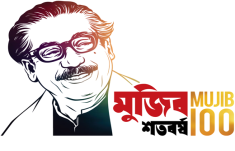 Government of the People’s Republic of BangladeshLocal Government Engineering DepartmentOffice of the Upazila EngineerTarail, Kishoreganj.www.lgi.gov.bdMemo No: 46.02.4892.000.07.001.21-288						 Date: 01-06-2021e-Tender Notice No:07/2020-21 	e-Tender is invited in the National e-GP system portal (http://www.eprocure.gov.bd) for the following:This is an online Tender, where only e-Tender will be accepted in the National e-GP portal and no offline/hard copies will be accepted. To submit e-Tender, registration in the National e-GP system portal (http://www.eprocure.gov.bd) is required. The fees for downloading the e-Tender documents from the National e-GP system portal have to be deposited through online at any registered Banks branches. Further information and guidelines are available in the National e-GP system portal and from e-GP help desk(helpdesk@eprocure.gov.bd).(Md. Rafiqul Islam)Upazila EngineerTarail, Kishoraganj.Phone No: 0943475079e-mail:ue.uzp.tarail@lgi.gov.bdMemo No: 46.02.4892.000.07.001.21-288/1(50)						Date:01-06-2021CC:-The Deputy Commissioner, Kishoreganj.The Executive Engineer, LGED, Kishoreganj.The Chairman, Upazila Parishad, Tarail, Kishoreganj.The Upazila Nirbahi  Officer, Tarail, Kishoreganj.The Upazila Engineer, -------------------------------------------------(All) LGED, Dist: Kishoreganj. The Upazila Assistant Engineer, LGED, Tarail, Kishoreganj.The -------------------------------------------------(All) Officer, Tarail, Kishoreganj. The Advertisement Manager, ‰`wbK †fv‡ii KvMR/The Daily Industry/Avgvi evsjv‡`k he is requested to publish the above tender Notice by 02-06-2021 only for one day (Size-3colX4 inch) and send 02(two) copies of paper cutting to the office of the undersigned.Notice Board. Upazila EngineerTarail, Kishoraganj.SL No.Package No and Name of SchemeTender ID No.Tender Last selling & Dropping01e-Tender/UCQ/2020-21/Tara/01, Construction of Tarail Upazila Chairman's Quarter583915OTM16-Jun-2021,17:0017-Jun-2021,14:0002e-Tender/Anser quarter/2020-21/Tara/01, construction of Anser Quarter engaged for UNO's security.583916OTM16-Jun-2021,17:0017-Jun-2021,14:00